                                                                                                                                                     44.     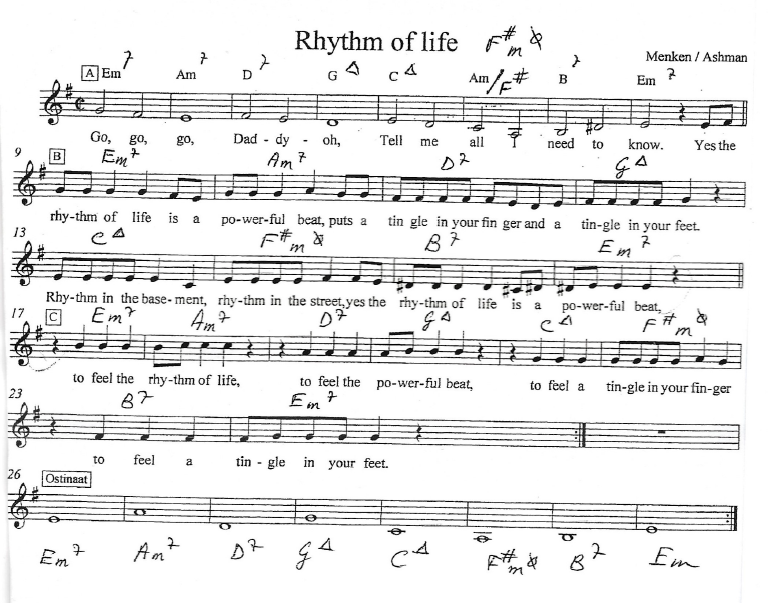 